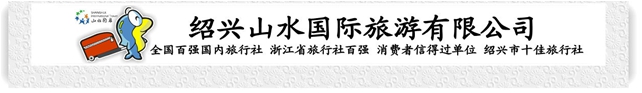 【朝圣之旅】四川峨眉山+山西五台山纯玩双飞一动 7 日游行程单行程安排费用说明其他说明产品编号31710395471Zi出发地浙江省目的地成都市行程天数7去程交通飞机返程交通飞机参考航班杭州-天府  MU6111 07:25-10:25杭州-天府  MU6111 07:25-10:25杭州-天府  MU6111 07:25-10:25杭州-天府  MU6111 07:25-10:25杭州-天府  MU6111 07:25-10:25产品亮点【线路性质】：浙江独立成团 ，四川段+山西段分段分导游接待；【线路性质】：浙江独立成团 ，四川段+山西段分段分导游接待；【线路性质】：浙江独立成团 ，四川段+山西段分段分导游接待；【线路性质】：浙江独立成团 ，四川段+山西段分段分导游接待；【线路性质】：浙江独立成团 ，四川段+山西段分段分导游接待；D1D1行程详情浙江—成都杭州早上出发乘飞机抵达成都 ，乘车前往游览通高 71 米 ，素有“世界第一大佛”之称的 【乐山大佛】 ，参观千年古刹[凌云寺] ，登[九曲栈道] ，体验“蜀道难 ，难于上青天”的千古名言。后乘车前往峨 眉山入住酒店休息。用餐早餐：×     午餐：含午餐     晚餐：含晚餐   住宿峨眉山D2D2行程详情峨眉山金顶早餐后 ，前往游览【峨眉山风景区-金顶】（含景交 90 元/人 ，不含金顶上下缆车 120 元/人） ， 四大佛山之一， 也是普贤菩萨的道场 ， 山中众多的寺庙 ，让这里充满了佛陀的气息。乘坐景区观光车至雷洞坪停车场 ，步行约半  个小时（1.5 公里）到达接引殿，乘坐索道登至峨眉山主峰-金顶（海拔 3077m）观赏云海、佛光、金银铜殿、【十  方普贤】等自然景观和佛教奇观，在世界上最大的朝拜中心祈福许愿。游览【万年寺】（不含上行索道 65 元/人， 往返 120/人） ，接着步行游览无梁砖殿、白龙洞、清音阁。途经鬼斧神工的一线天 ，还有我国最大的原始生态猴  区后沿原路返回清音阁 ，经过中日石碑亭 ，到达五显岗停车场抵达山下入住酒店。用餐早餐：含早     午餐：含午     晚餐：含晚   住宿峨眉山D3D3行程详情峨眉山 -太原早餐后游览山脚【报国寺】 ， 峨眉山报国寺位于四川省峨眉山市峨眉山麓的凤凰坪下，全国重点寺院之一。峨眉  山的众多寺庙里 ，报国寺是入山的门户 ，是游峨眉山的起点。这里寺周楠树蔽空，红墙围绕，伟殿崇宏，金碧生  辉 ，香烟袅袅 ，磬声频传。始建于明万历年间（1573—1619） ，原名会宗堂，清初迁建于此，顺治九年重建；   康熙四十二年（公元 1703 年） ，康熙皇帝取佛经“四恩四报”中“报国主恩”之意，御题“报国寺”匾额，王  藩手书；报国寺历史上经过数次修葺，寺院得以完整保存，特别是中华人民共和国建立后维修、扩建的次数最多；用餐早餐：含早     午餐：含午     晚餐：×   住宿太原D4D4行程详情太原-五台山【五台山风景区】用餐早餐：含早     午餐：含午     晚餐：含晚   住宿五台山D5D5行程详情五台山·【五个台顶】 ：朝台费 360 元/人自理用餐早餐：含早     午餐：含午     晚餐：含晚   住宿五台山D6D6行程详情五台山-太原五台山返回太原 ，结束愉快的朝圣旅程！我们期待与您再次相约大美山西！用餐早餐：含早     午餐：含午     晚餐：含晚   住宿太原D7D7行程详情太原-杭州根据航班时间送机 ，返回温馨的家！用餐早餐：含早     午餐：×     晚餐：×   住宿无费用包含【大交通】杭州-成都 ，太原-杭州往返经济舱 ，成都-太原动车二等座；【大交通】杭州-成都 ，太原-杭州往返经济舱 ，成都-太原动车二等座；【大交通】杭州-成都 ，太原-杭州往返经济舱 ，成都-太原动车二等座；费用不包含1、不含行程内所列门票及二道门票、其他娱乐项目等个人所产生的费用；儿童报价以外产生的其他费用需游客自理；1、不含行程内所列门票及二道门票、其他娱乐项目等个人所产生的费用；儿童报价以外产生的其他费用需游客自理；1、不含行程内所列门票及二道门票、其他娱乐项目等个人所产生的费用；儿童报价以外产生的其他费用需游客自理；预订须知60 周岁以上 4780 元/人	温馨提示出门旅游 ，安全第一 ！旅游前宜做一次全面体检 ，合格才能出门。保险信息1.此行程为随团旅游综合费用。如因游客原因无法随团旅游的 ，其未享受到的待遇视为自愿放弃 ， 同行游客也不得代替享用该待遇；项目不参加或没有履行不退费用 ，我社不承担由此产生的责任；